Положение о проведении муниципального фотоконкурса «Семейные традиции» Фотоконкурс «Семейные традиции» проводится в рамках реализации проекта «Сохраним семью – сбережем Россию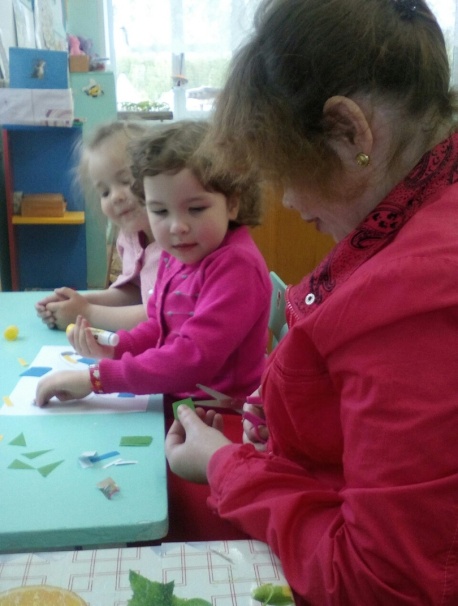 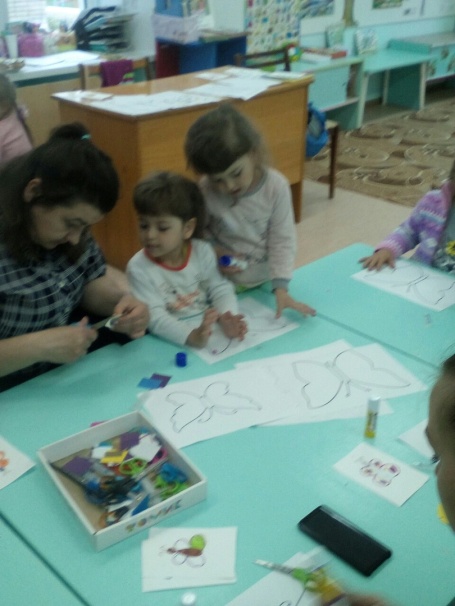 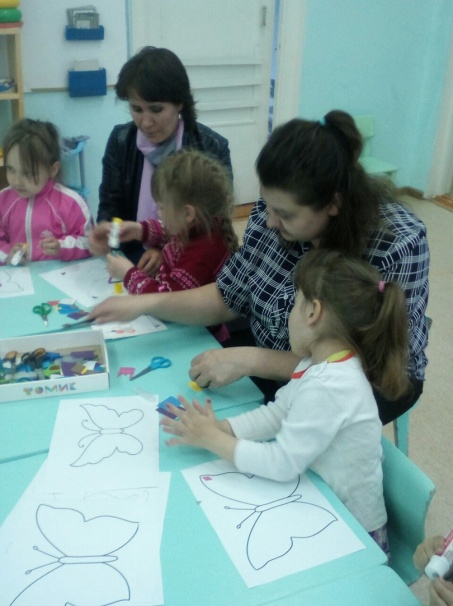 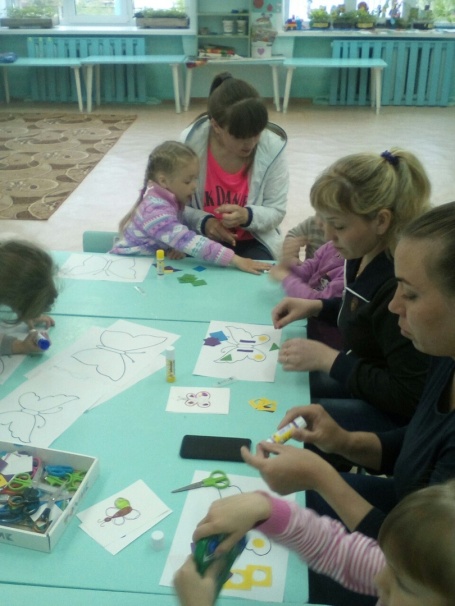 